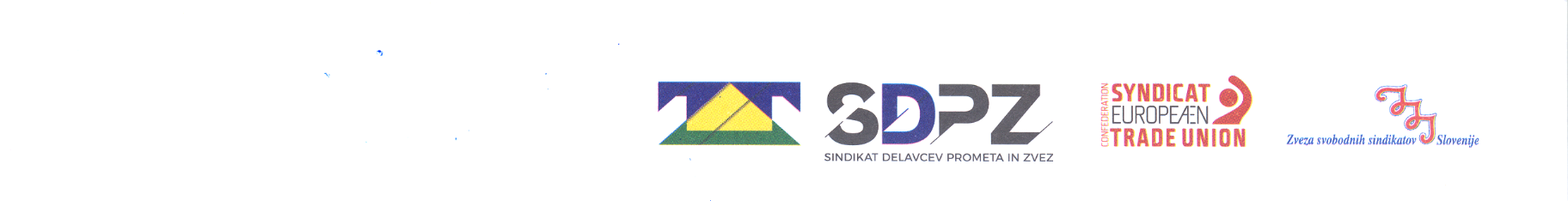 PRIJAVNICA ZA UPORABO POČITNIŠKE ENOTE_______________________________________________________________________od ___________________ do ____________________. aliod ___________________ do ____________________.Ime in priimek: ______________________________________________________________________________, rojstni podatki: _________________________________, davčna številka: ___________________________Domači naslov: ____________________________________, pošta: __________________________________Telefon ali gsm: _____________________, elektronski naslov:____________________________________Številka članske izkaznice: __________________________ član od leta: ___________________________Zaposlen: ____________________________________________________________________________________Naslov: _____________________________________________ pošta: __________________________________Z mano letujejo: *Ime in priimek	Rojstni podatki 	     ________________________________  	_______________  ________________________________  	_______________  ________________________________  	_______________  ________________________________  	_______________  * vpišite vse člane, ki bodo letovaliNačin plačila (obkroži):v dveh obrokih s položnico zadnji obrok najkasneje 14 dni pred odhodomv enkratnem znesku s položnico najkasneje 14 dni pred odhodomOsebni podatki, zbrani na ta način bodo uporabljeni z izključnim namenom izvajanja storitve nudenja počitniških kapacitet, v skladu s Pravilnikom o kriterijih za uporabljanje počitniških kapacitet SDPZ in Statutom SDPZ, s čimer sem seznanjen in se strinjam.Kraj in datum: ___________________  	Podpis: ______________________ 